KINDERCHIRURGIE; KINDERUROLOGIE
ZENTRUM KINDERCHIRURGIE HANNOVER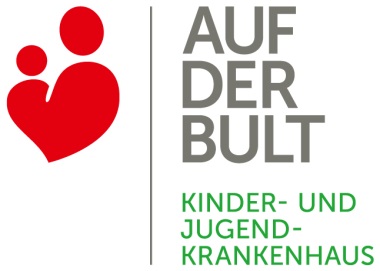 Urotherapeutische BeratungMiktionsprotokollLiebe Sorgeberechtigte, liebe Patientin und lieber PatientWarum ist das Miktionsprotokoll erforderlich? Mit Hilfe dieses Protokolls, das über drei, mindestens aber zwei, möglichst zusammenhängende Tage geführt werden sollte, unterstützen Sie uns bei der Sammlung von Informationen. So wird es möglich, Ursachen und Zusammenhänge zu erkennen, die zu den Beschwerden ihres Kindes führen, um eine entsprechende Therapie einleiten zu können.Was ist ein Miktionsprotokoll?Ein Miktionsprotokoll auch Blasentagebuch oder Pipikalender genannt, ist ein Kalender, den Sie gemeinsam mit Ihrem Kind an drei zusammenhängenden Tagen führen.Was benötige ich dazu? 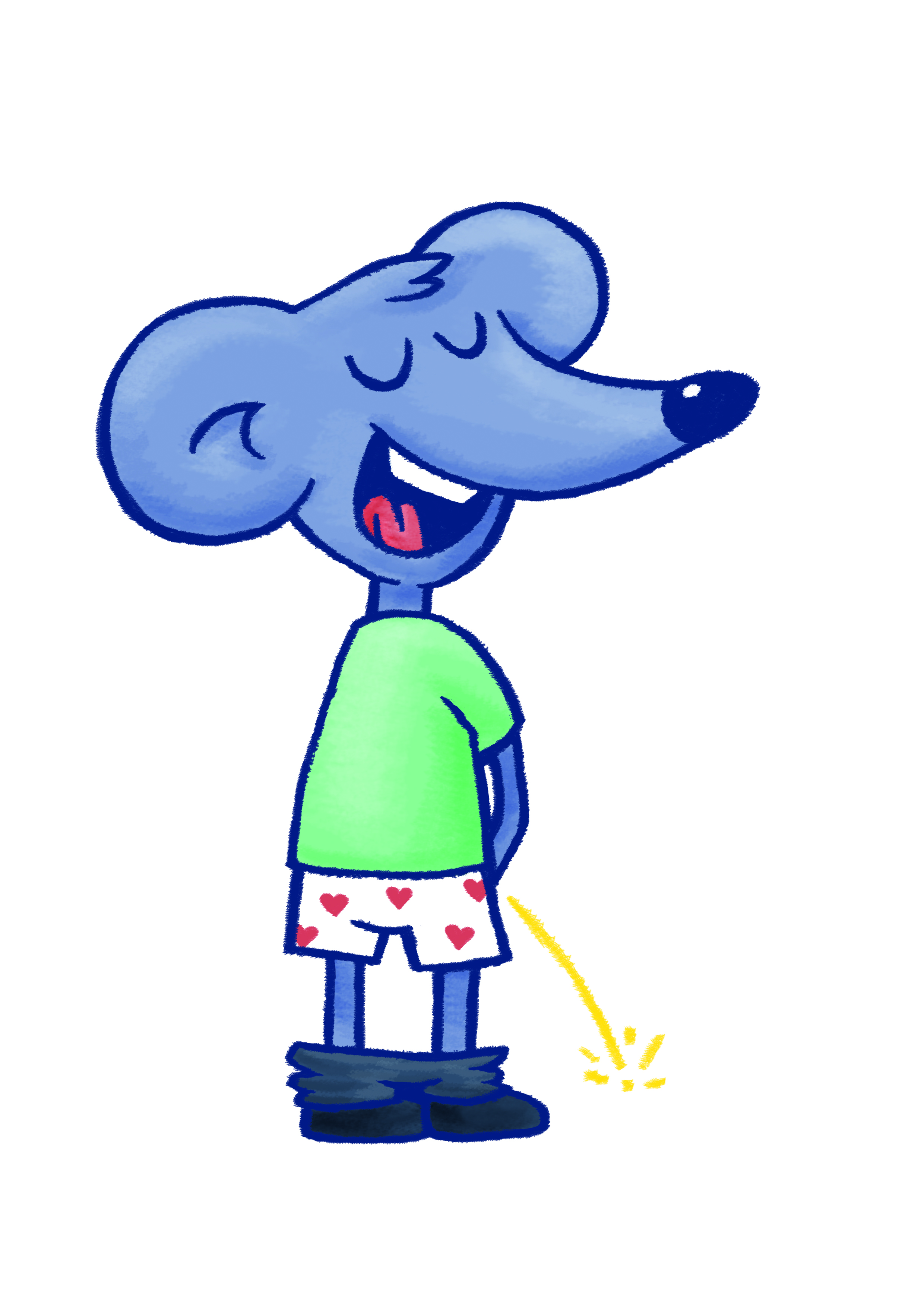 Messbecher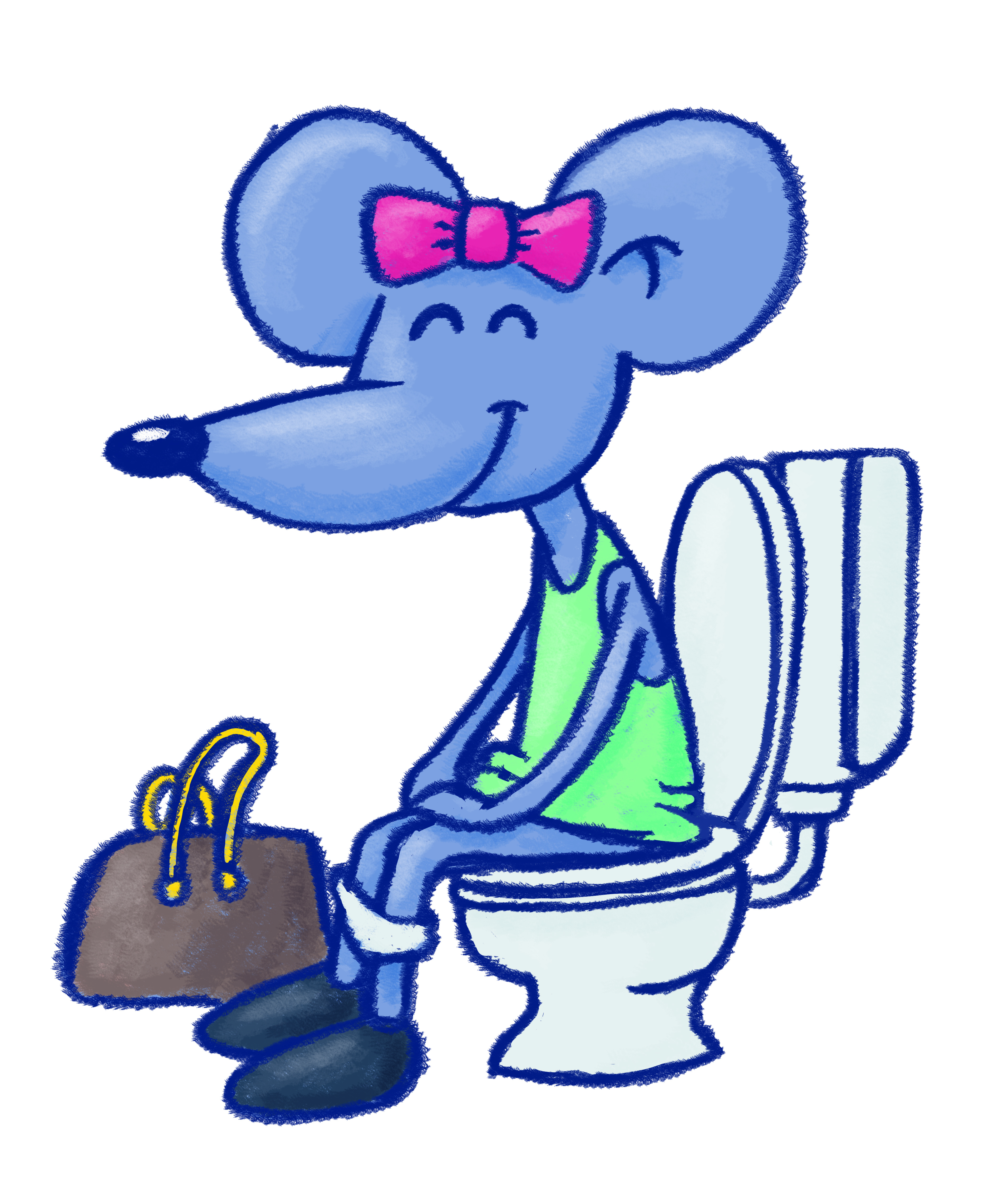 WindelnKüchenwaageWie ist das Miktionsprotokoll auszufüllen?Anlage: Urotherapie Miktionsprotokoll  9011591.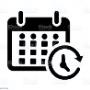 Datum und Uhrzeit Füllen Sie aus, sobald eine der aufgeführten Aktivitäten stattfindet.2.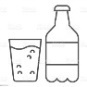 Trinkmenge Tragen Sie möglichst genau ein wieviel Ihr Kind getrunken hat.3.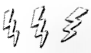 Harndrang Tragen Sie „+“ für starken Harndrang und “++“ für sehr starken Harndrang ein, wenn Ihr Kind Harndrang verspürt.4.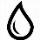 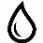 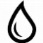 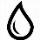 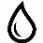 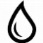 Hose Notieren Sie „+“ für feuchte Hose und “++“ für nasse Hose, wenn Ihr Kind einnässt. 5.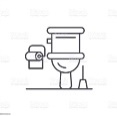 ToiletteNotieren Sie „ja“ zur Toilette gegangen und  „nein“ nicht zur Toilette gegangen.6.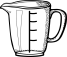 UrinmengeZur Messung der Urinmenge verwenden Sie einen Messbecher und tragen Sie die Urinmenge in ml ein.Wacht Ihr Kind nachts von allein auf und geht auf die Toilette, messen und notieren Sie die Urinmenge ebenso.6.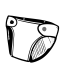 Urinmenge
Wiegen Sie die Windel und tragen Sie die Urinmenge in g ein.
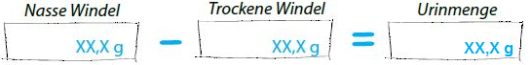 7.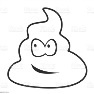 Stuhlgang Wenn Ihr Kind Stuhlgang hatte schreiben Sie dazu ob dieser fest, weich oder flüssig war.8.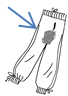 Stuhlschmieren, Einkoten 
Tragen Sie ein „S“ für Stuhlschmieren und ein „E“ für Einkoten ein.9.Notieren Sie das Aufwachen in der Zeile „Heute Nacht bin ich durch das Einnässen aufgewacht ja/nein“.Notieren Sie das Aufwachen in der Zeile „Heute Nacht bin ich durch das Einnässen aufgewacht ja/nein“.10.Tragen Sie ein, ob das Bett nass oder trocken war.Tragen Sie ein, ob das Bett nass oder trocken war.11.Notieren Sie morgens „ Erster Morgenurin ____ml oder Nachtwindelgewicht ____g.Notieren Sie morgens „ Erster Morgenurin ____ml oder Nachtwindelgewicht ____g.